Barnehage- og skulerute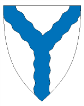 Kvinnherad kommune 2016-2017      		Elevfrie dagar i grunnskulen  	Planleggingsdagar i barnehagenVekenrVekenrAUGUSTAUGUSTAUGUSTAUGUSTAUGUSTAUGUSTAUGUSTAUGUSTAUGUSTAUGUSTAUGUSTAUGUSTVekenrVekenrSEPTEMBERSEPTEMBERSEPTEMBERSEPTEMBERSEPTEMBERSEPTEMBERSEPTEMBERVeke nrOKTOBEROKTOBEROKTOBEROKTOBEROKTOBEROKTOBEROKTOBERMMTTOOTFFLLSSMMTOTFLSMTOTFLS31112233455667735123439123288991010111212131314143655678910114034567893315151616171718191920202121371212131415161718411011121314151634222223232424252626272728283819192021222324254217181920212223352929303031313926262728293043242526272829304431Veke nrVeke nrNOVEMBERNOVEMBERNOVEMBERNOVEMBERNOVEMBERNOVEMBERNOVEMBERNOVEMBERNOVEMBERNOVEMBERNOVEMBERNOVEMBERVeke nrVeke nrDESEMBERDESEMBERDESEMBERDESEMBERDESEMBERDESEMBERDESEMBERMMTTOTTFFLLSMTOTFLS444411233445564848123445457788910101111121213494956789101146461414151516171718181919205050121314151617184747212122222324242525262627515119202122232425484828282929305252262728293031Veke nrVeke nrJANUARJANUARJANUARJANUARJANUARJANUARJANUARJANUARJANUARJANUARJANUARJANUARVeke nrVeke nrFEBRUARFEBRUARFEBRUARFEBRUARFEBRUARFEBRUARFEBRUARVeke nrMARSMARSMARSMARSMARSMARSMARSMMTTOOTFFLLSSMMTOTFLSMTOTFLS52115123459123451223344566778866678910111210678910111229910101111121313141415157131314151617181911131415161718193161617171818192020212122228202021222324252612202122232425264232324242525262727282829299272728132728293031530303131Veke nrVeke nrAPRILAPRILAPRILAPRILAPRILAPRILAPRILAPRILAPRILAPRILAPRILAPRILVeke nrVeke nrMAIMAIMAIMAIMAIMAIMAIVeke nrJUNIJUNIJUNIJUNIJUNIJUNIJUNIMMTTOOTFFLLSSMMTOTFLSMTOTFLS131122181123456722123414334455677889919889101112131423567891011151010111112121314141515161620151516171819202124121314151617181617171818191920212122222323212222232425262728251920212223242517242425252626272828292930302229293031262627282930MånadDatoElevfrie dagarElevdagarBARNEHAGE5 planleggingsdagar August15.Planleggingsdag August18.Første skuledag for elevane10September22Oktober10.-14.Haustferie15Oktober    28.Elevfri dagPlanleggingsdagNovember22Desember21.Siste skuledag for elevane før jul15Januar02.Første skuledag for elevane etter jul21Januar23.Elevfri dagPlanleggingsdagFebruar27.- 28.Vinterferie18Mars01.–03.Vinterferie19Mars24.Elevfri dagPlanleggingsdagApril10.-17.Påskeferie14Mai01.Offentleg høgtidsdag19Mai17.GrunnlovsdagMai25.Kristi himmelfartsdagMai26.Elevfri dagJuni05.2.pinsedag15Juni22. Siste skuledag for elevane før ferien**1 valfri planleggingsdagElevdagar totalt:Elevdagar totalt:Elevdagar totalt:190